A Guide for Your 6-week Postpartum CheckupCongratulations on your new baby! After giving birth, it’s important for you to continue the healthy habits you practiced while you were pregnant and to see your health care provider about 6 weeks after delivering your baby.Things to do:Call your health care provider and make an appointment for your 6-week checkup. My 6-week appointment is on: _________________________Review this guide and bring it with you to your checkup appointment.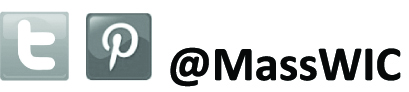 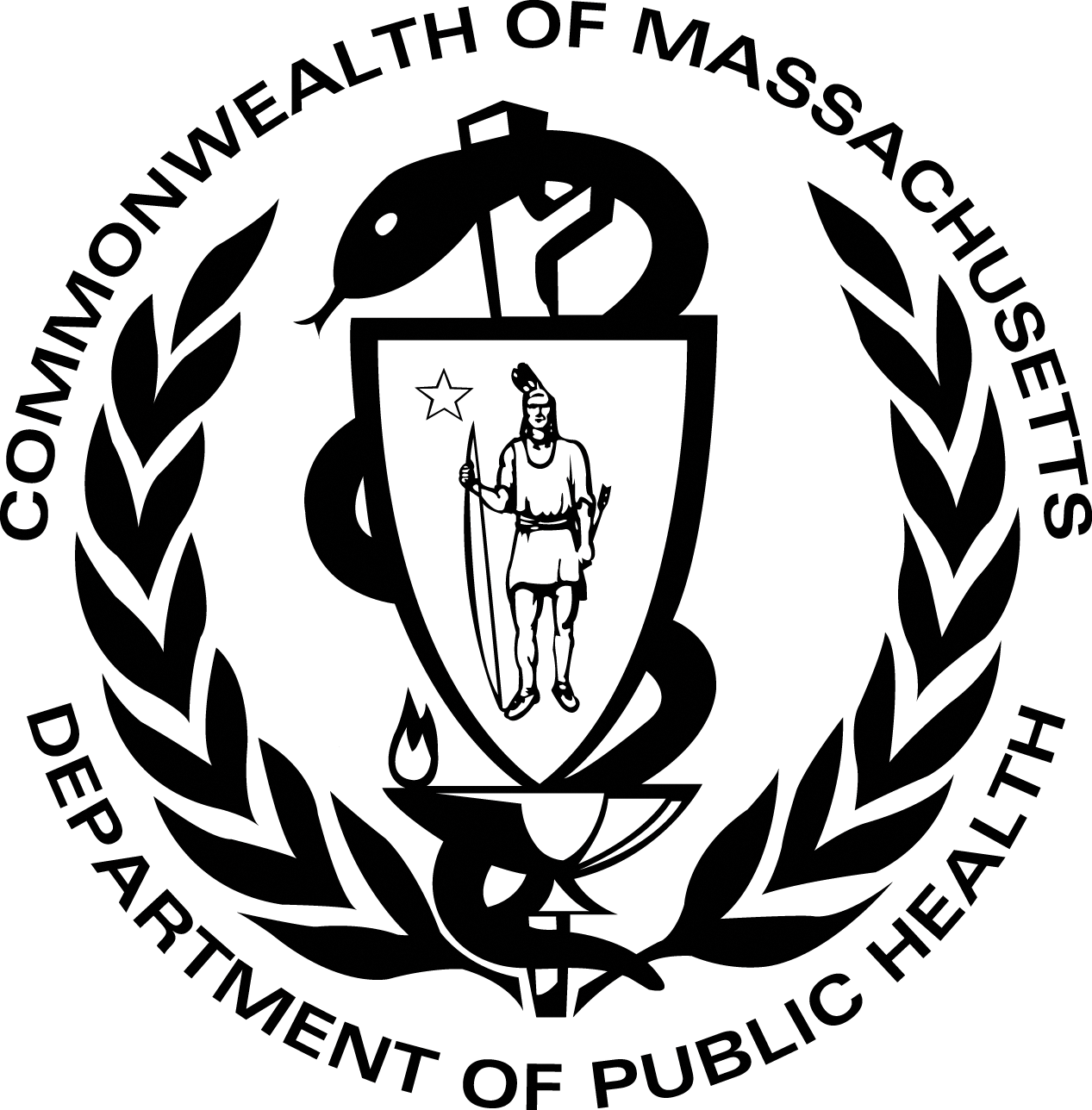 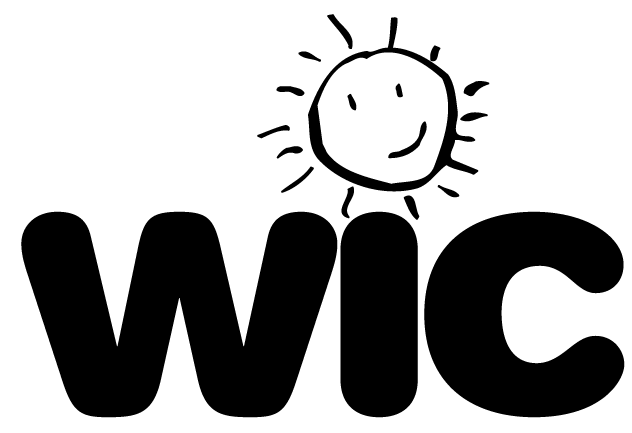 Physical ExamThings to DoYour NotesTalk with your health care provider about your health.Talk to your health care provider about:BreastfeedingHealth conditions such as diabetes, anemia or high blood pressureConstipationHemorrhoidsVaginal discharge or excessive bleedingUrinary incontinence (leakage) and pelvic exercisesFollow-up test if you had gestational diabetes during this pregnancyEmotionsThings to DoYour NotesMany women have emotional changes after delivery such as mood swings or “baby blues.”If you are feeling depressed, call your health care provider before your 6 week appointment.Let your health care provider know if:You feel overwhelmed, anxious, sad, lonely, nervous, or exhaustedYou cannot sleepYou feel depressedAsk your health care provider for ways to prevent or treat depression.Call Postpartum Support of Massachusetts at 866-472-1897 or visit www.postpartumma.org  for additional support.Family PlanningThings to DoYour NotesConsider your sexual health and think about whether you would like to have more children.Important! You may be able to get pregnant before your period returns, even if you are breastfeeding.Ask your health care provider about:When to resume sexual activityChild spacing and birth control optionsPlanning your next pregnancyTalk with your partner about family planning.Decide on a birth control method that works for both 
of you.Weight LossThings to DoYour NotesMany women want to lose weight after their pregnancy. A healthy diet and physical activity will help you lose weight safely.Ask your health care provider for your ideal body weight range.Lose weight graduallyEat 3 meals and 1-2 snacks per dayDrink plenty of waterEat when hungry; stop when satisfiedBe patient with your weight lossFind others to support youBreastfeeding may help you lose the weight you gained from pregnancyNutrition Things to DoYour NotesA healthy diet is important for good health before, during and after pregnancy and while breastfeeding.Talk to your health care provider about:Continuing your prenatal vitamins or multivitamins with folic acidOther nutrition and diet concernsMake healthy food choicesEat plenty of fruits and vegetablesEat plenty of whole grainsChoose non-fat and low-fat dairy productsChoose low-fat meatsAvoid fish high in mercuryContinue going to WIC for nutrition classes and WIC foodbenefits for you and your family.Physical ActivityThings to DoYour NotesRegular physical activity should be an important part of everyone’s daily life. Always check with your health care provider before starting an exercise plan. To allow the body to heal, many providers recommend waiting at least 6 weeks to begin physical activity.Talk to your health care provider about what exercise schedule and level are right for you.Stay active!Walking is a good exercise for most new mothersBuild strong bones by doing weight-bearing exercises such as walking, dancing and climbing stairsTurn off the TV and other electronicsIf you are breastfeeding, nurse before exercising so your breasts are more comfortableQuestions for your health care provider1.2.3.4. Ask for any available bloodwork results (such as hemoglobin or hematocrit) to take to WIC.